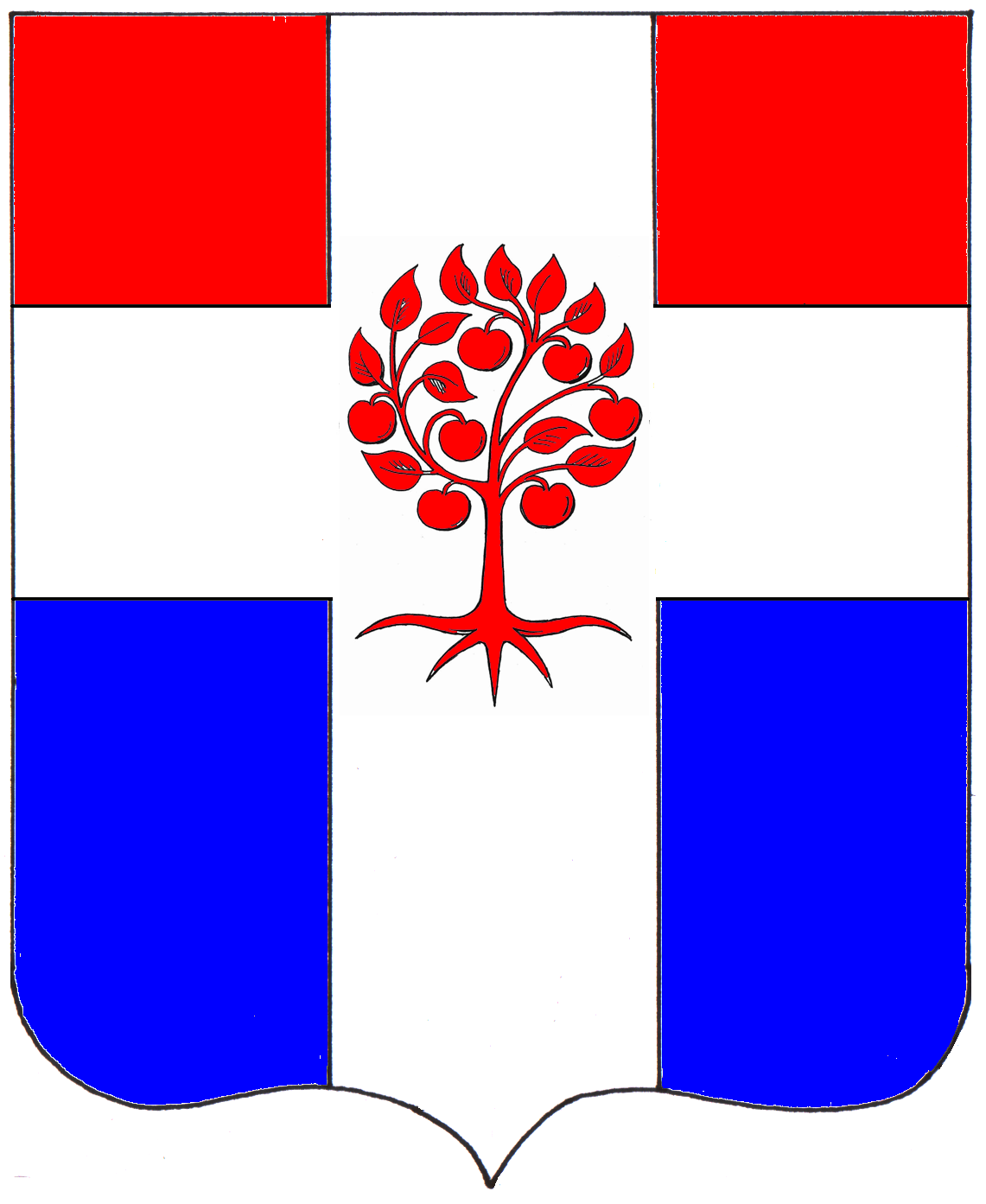 Администрациямуниципального  образования  Плодовское  сельское  поселениемуниципального  образования  Приозерский  муниципальный  районЛенинградской  области                                                             П О С Т А Н О В Л Е Н И Еот  28 декабря   2018 года                                      № 373О внесении изменений в    Положение    о проверке достоверности и полноты сведений, представляемых гражданами, претендующими на   замещение   должностей    муниципальной службы,   муниципальными    служащими, замещающими         указанные        должности, достоверности      и     полноты  сведений, представляемых  гражданами при поступлении на    муниципальную    службу,    соблюдения   муниципальными    служащими  ограничений и  запретов,   требований      о предотвращении или  об  урегулировании  конфликта интересов    в    администрации   муниципального образования  Плодовское сельское    поселение		Руководствуясь Указом Президента Российской Федерации от 21.09.2009г. № 1065 (в редакции от 02.04.2013г. № 309; от 19.09.2017г. № 431), в целях приведения нормативно-правовых актов в соответствии с действующим законодательством, администрация муниципального образования   Плодовское  сельское  поселение ПОСТАНОВЛЯЕТ: 1. Внести изменения в Положение о проверке достоверности и полноты сведений, представляемых гражданами, претендующими на   замещение   должностей    муниципальной службы,   муниципальными    служащими, замещающими         указанные        должности, достоверности      и     полноты  сведений, представляемых  гражданами при поступлении на    муниципальную    службу,    соблюдения   муниципальными    служащими  ограничений и  запретов,   требований      о предотвращении или  об  урегулировании  конфликта интересов    в    администрации   муниципального образования  Плодовское сельское    поселение, утвержденное постановлением администрации муниципального образования Плодовское сельское поселение № 38 от 12.03.2015г.: 1. Изложить подпункт  2 пункта 1 в следующей редакции: «2) достоверности и полноты сведений (в части касающейся профилактики коррупционных правонарушений), представленных муниципальными служащими в соответствии с нормативными правовыми актами Российской Федерации (далее - сведения, представляемые гражданами в соответствии с законодательством).2. Изложить подпункт 7 пункта 11 в следующей редакции:«7) идентификационный номер налогоплательщика (в случае направления запроса в налоговые органы Российской Федерации);3. Подпункт 7 пункта 11 «другие необходимые сведения» считать соответственно подпунктом 8 пункта 11.2. Опубликовать данное постановление в СМИ и разместить на официальном сайте http://plodovskoe.ru/.3. Постановление вступает в силу со дня его официального опубликования.4. Контроль за исполнением настоящего постановления оставляю за собой.Глава администрации                                                                                         О. В. КустоваИсполн.: Титкова Т.Ю., тел. 8 (81379) 96-142Разосл:  дело-3, прокуратура-1